EGÉSZSÉGÜGYI NYILATKOZAT TÁBOROZÁSHOZ(kérjük kitöltve és kinyomtatva az első nap reggelén a fogadó tanárnak átadni szíveskedjen)Tábor neve és ideje:	Gyermek neve, szül. hely és ideje: 	Gyermek lakcíme: 	Anyja neve: 	Nyilatkozom, hogy gyermekemen nem észlelhetők a következő tünetek: láz, torokfájás,hányás, hasmenés, bőrkiütés, sárgaság, egyéb súlyosabb bőrelváltozás, váladékozószembetegség, gennyes fül-és orrfolyás. A gyermek tetű- és rühmentes.Gyermekére vonatkozóan a megfelelő választ húzza alá - ’van’ válasz esetén, adjameg a konkrét adatot is:Gyógyszerallergia: nincs - van: 	Ételallergia: nincs - van: 	Környezeti tényezőkre allergia: nincs - van: 	Egyéb fontos információ a gyermek egészségi állapotáról, szokásairól:	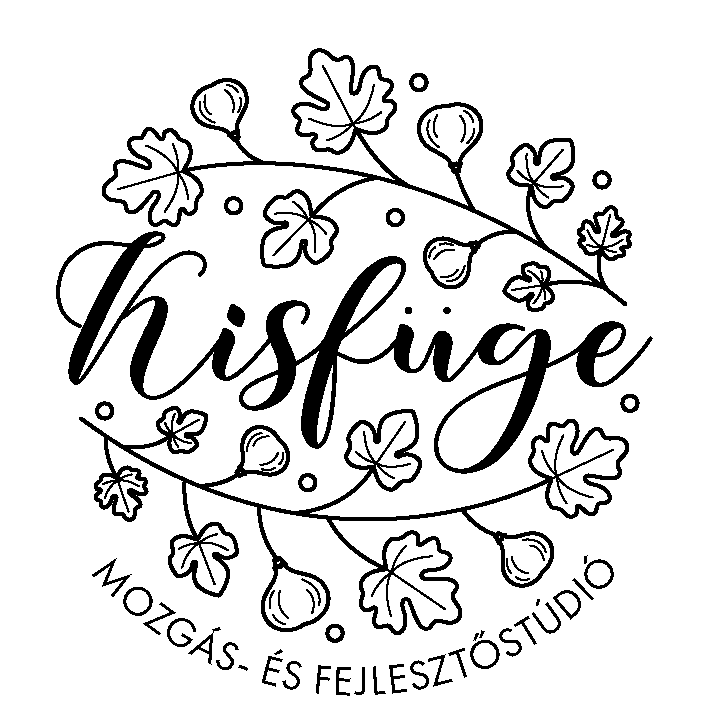 Kisfüge Mozgás – és Fejlesztőstúdió2112 Veresegyház, Jókai utca 1.+36-20/536-0722; +36-70/440-4585kisfugestudio@gmail.comwww.kisfuge.huA nyilatkozatot kiállító szülőn kívül az alábbi személyek jogosultak a gyermek hazavitelére:Gyermekem az én felelősségemre …………………… órakor rendszeresen egyedül mehet haza a táborból.Tudomásul veszem, hogy amennyiben gyermekem viselkedésével súlyosan zavarja a közösségi programokat, ill. társai testi épségét többszöri figyelmeztetés ellenére is veszélyezteti, a táborból kizárható. A gyermekem által okozott anyagi károkat megtérítem.A nyilatkozatot kiállító törvényes képviselő neve: 	Lakcíme: 	Telefonszáma: 	E-mail címe:  	Veresegyház, 2020. …………………………			…………………………………………………………Szülő aláírása		Kisfüge Mozgás – és Fejlesztőstúdió2112 Veresegyház, Jókai utca 1.+36-20/536-0722; +36-70/440-4585kisfugestudio@gmail.comwww.kisfuge.hu